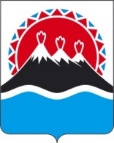 МИНИСТЕРСТВОСОЦИАЛЬНОГО БЛАГОПОЛУЧИЯ И СЕМЕЙНОЙ ПОЛИТИКИКАМЧАТСКОГО КРАЯПРИКАЗ № [Номер документа]-пг.  Петропавловск-Камчатский	                    	                      [Дата регистрации]В целях реализации закона Камчатского края от 19.12.2011 № 730 «О постинтернатном сопровождении в Камчатском крае»ПРИКАЗЫВАЮ:1. Определить краевое государственное автономное учреждение «Камчатский ресурсный центр содействия развитию семейных форм устройства» уполномоченным краевым государственным учреждением по организации и осуществлению постинтернатного сопровождения выпускников организаций для детей-сирот и детей, оставшихся без попечения родителей, в Камчатском крае.2. Утвердить:1) Порядок постинтернатного сопровождения выпускников организаций для детей-сирот и детей, оставшихся без попечения родителей, в Камчатском крае согласно приложению 1;2) Порядок отбора постинтернатных воспитателей согласно приложению 2;3) Типовую форму договора о постинтернатном сопровождении несовершеннолетнего выпускника согласно приложению 3;4) Типовую форму договора о постинтернатном сопровождении совершеннолетнего выпускника согласно приложению 4;5) Порядок вы Порядок выплаты вознаграждения постинтернатному воспитателю согласно приложению 5.3. Настоящий приказ вступает в силу после дня его официального опубликования  и распространяется на правоотношения, возникшие с 1.01.2020.Приложение 1 к приказуМинистерства социального благополучия и семейной политики Камчатского краяот [Дата регистрации] № [Номер документа]-пПорядокпостинтернатного сопровождения выпускниковорганизаций для детей-сирот и детей, оставшихсябез попечения родителей, в Камчатском крае1. Настоящий Порядок постинтернатного сопровождения выпускников организаций для детей-сирот и детей, оставшихся без попечения родителей, в Камчатском крае (далее – порядок сопровождения) разработан в соответствии с Законом Камчатского края от 19.12.2011 № 730 «О постинтернатном сопровождении в Камчатском крае» (далее - Закон Камчатского края от 19.12.2011 № 730) и определяет правила организации и осуществления постинтернатного сопровождения выпускников организаций для детей-сирот и детей, оставшихся без попечения родителей (далее - выпускники, организации для детей-сирот), в Камчатском крае.2. Организация и осуществление в Камчатском крае постинтернатного сопровождения выпускников осуществляется краевым государственным автономным учреждением «Камчатский ресурсный центр содействия развитию семейных форм устройства» (далее - Учреждение).3. Постинтернатное сопровождение выпускника осуществляется в течение первого года после выпуска из организации для детей-сирот, в соответствии со статьей 5 Закона Камчатского края от 19.12.2011 № 730.4. В целях обеспечения организации и осуществления постинтернатного сопровождения выпускников организаций для детей-сирот Учреждение осуществляет следующую деятельность:1) подготовительную работу в организациях для детей-сирот через реализацию программ подготовки к самостоятельной жизни воспитанников организаций для детей-сирот;2)  отбор постинтернатных воспитателей в соответствии с Порядком отбора постинтернатных воспитателей, согласно приложению 2 к настоящему Приказу;3) работу по организации заключения (расторжения) договоров о постинтернатном сопровождении выпускников (далее - Договор);4) подготовку проектов приказов о назначении постинтернатных воспитателей;5) информационную и методическую помощь постинтернатным воспитателям;6)  контроль за постинтернатным сопровождением выпускников;8) подготовку ежеквартального отчета об организации сопровождения выпускников;9) разработку программы обязательной подготовки лиц, желающих стать постинтернатными воспитателями;10) обеспечение обязательной подготовки лиц, желающих стать постинтернатными воспитателями;11) обеспечение психолого-педагогического консультирования постинтернатных воспитателей;12) подготовку (совместно с постинтернатным воспитателем) индивидуального плана сопровождения выпускника;13) хранение личных дел выпускников, над которыми установлено постинтернатное сопровождение.5. Постинтернатными воспитателями могут быть граждане Российской Федерации независимо от пола, семейного положения, образования, достигшие возраста 25 лет, за исключением лиц, определенных пунктами 1 - 10 части 2 статьи 6 Закона Камчатского края от 19.12.2011 № 730.Постинтернатный воспитатель может сопровождать не более пяти выпускников одновременно.Постинтернатный воспитатель не является законным представителем выпускника.6. Для лиц, желающих стать постинтернатными воспитателями, Учреждением проводится обучение по программе обязательной подготовки лиц, желающих стать постинтернатными воспитателями (далее - обязательная подготовка). Обязательная подготовка осуществляется Учреждением бесплатно.Обязательная подготовка включает в себя обучение по вопросам основ психологии и педагогики, социальной адаптации, законодательного обеспечения защиты прав и интересов детей-сирот и детей, оставшихся без попечения родителей.По окончании обучения в Учреждении лицам, желающим стать постинтернатными воспитателями, выдается документ о прохождении обязательной подготовки.7. Отбор постинтернатных воспитателей осуществляется Учреждением на основании заявления лиц, желающих стать постинтернатными воспитателями, в соответствии с Порядком отбора постинтернатных воспитателей, согласно приложению 2 к настоящему Приказу.8. Назначение постинтернатным воспитателем осуществляется на основании приказа Учреждения.9. Постинтернатное сопровождение осуществляется в соответствии с индивидуальным планом постинтернатного сопровождения выпускника, над которым установлено постинтернатное сопровождение. Индивидуальный план постинтернатного сопровождения выпускника прилагается к Договору и является его неотъемлемой частью. Индивидуальный план постинтернатного сопровождения выпускника утверждается руководителем Учреждения.10. Постинтернатному воспитателю, заключившему Договор, из средств краевого бюджета ежемесячно выплачивается вознаграждение в соответствии с Порядком выплаты вознаграждения постинтернатному воспитателю, согласно приложению 5 к настоящему Приказу, в размере, установленном частью 1 статьи 8 Закона Камчатского края от 19.12.2011 № 730.К отношениям, возникающим из Договора, применяются нормы гражданского законодательства о возмездном оказании услуг.11. Постинтернатный воспитатель ежемесячно в срок до 5 числа месяца, следующего за отчетным, представляет в Учреждение отчет о выполнении индивидуального плана постинтернатного сопровождения выпускника и акт оказанных услуг по постинтернатному сопровождению выпускника.12. Постинтернатное сопровождение выпускника прекращается:1) по окончании срока действия Договора;2) в случае досрочного расторжения Договора.Прекращение постинтернатного сопровождения выпускника в случае досрочного расторжения Договора осуществляется на основании приказа Учреждения.13. Контроль за осуществлением Учреждением постинтернатного сопровождения выпускников организаций для детей-сирот осуществляется Министерством социального благополучия и семейной политики Камчатского края.Приложение 2 к приказуМинистерства социального благополучия и семейной политики Камчатского краяот [Дата регистрации] № [Номер документа]-пПорядок отбора постинтернатных воспитателей1. Настоящий Порядок отбора постинтернатных воспитателей (далее - Порядок отбора) устанавливает правила отбора граждан, желающих стать постинтернатными воспитателями.2. Отбор постинтернатных воспитателей осуществляется краевым государственным автономным учреждением «Камчатский ресурсный центр содействия развитию семейных форм устройства» (далее - Учреждение).3. Граждане, желающие стать постинтернатными воспитателями, предоставляют лично в Службу постинтернатного сопровождения Учреждения (далее - Служба), расположенную по адресу: г. Петропавловск-Камчатский, ул. Ленинградская, д. 65, заявление о своем желании стать постинтернатным воспитателем и прилагают к нему следующие документы:1) копию паспорта или иного документа, удостоверяющего личность гражданина Российской Федерации;2) справку с места работы;3) справку с места жительства (регистрации);4) справку из наркологического диспансера о том, что лицо, желающее стать постинтернатным воспитателем, не состоит на учете в связи с лечением от алкоголизма, наркомании (кроме педагогических работников образовательных учреждений, учреждений для детей-сирот и детей, оставшихся без попечения родителей в Камчатском крае);5) справку о наличии (отсутствии) судимости и (или) факта уголовного преследования либо о прекращении уголовного преследования, выданную органами внутренних дел (кроме педагогических работников образовательных учреждений, учреждений для детей-сирот и детей, оставшихся без попечения родителей в Камчатском крае);6) заявление о перечислении ежемесячного вознаграждения на счет, открытый в кредитной организации, с указанием банковских реквизитов;7) страховое свидетельство государственного пенсионного страхования и/или документ, подтверждающий регистрацию лица в системе индивидуального (персонифицированного) учета;8) свидетельство о постановке на учет физического лица в налоговом органе на территории Российской Федерации.4. Срок действия документов, предусмотренных пунктами 3, 5 части 3 настоящего Порядка отбора составляет один год со дня их выдачи, а документов предусмотренных пунктом 4 части 3 настоящего Порядка отбора составляет 3 месяца со дня их выдачи.5. Служба формирует базу данных постинтернатных воспитателей (далее - База данных).6. В течение 10 рабочих дней со дня подачи гражданином заявления и приложенных к нему документов Служба рассматривает документы и принимает решение в форме письменного уведомления о включении гражданина в Базу данных либо об отказе во включении гражданина в Базу данных.7. Основаниями для принятия решения об отказе во включении гражданина в Базу данных, являются:1) несоответствие требованиям, установленным частью 2 статьи 6 Закона Камчатского края от 19.12.2011 № 730 «О постинтернатном сопровождении в Камчатском крае»;2) предоставление неполного пакета документов, предусмотренных частью 3 настоящего Порядка отбора;3) предоставление недостоверной информации.8. В течение 3 рабочих дней со дня принятия решения, Служба направляет в адрес лица, подавшего заявление о желании стать постинтернатным воспитателем, уведомление о включении гражданина в Базу данных либо об отказе во включении гражданина в Базу данных, с указанием причин отказа.9. Договор о постинтернатном сопровождении заключается с гражданами, включенными в Базу данных.10. Учреждением, в день заключения договора о постинтернатном сопровождении, издается приказ об установлении постинтернатного сопровождения над выпускником.Приложение 3 к приказуМинистерства социального благополучия и семейной политики Камчатского краяот [Дата регистрации] № [Номер документа]-п                                             ТИПОВАЯ ФОРМА                 ДОГОВОРА О ПОСТИНТЕРНАТНОМ СОПРОВОЖДЕНИИ                     (НЕСОВЕРШЕННОЛЕТНЕГО ВЫПУСКНИКА)г. Петропавловск-Камчатский                			            "___" ________ 20____ года_____________________________________________________________________________(далее - Учреждение) в лице  ____________________________________________________,действующего(ей) на основании ________________________________________________,с    одной    стороны,   орган    опеки    и    попечительства    в    лице_____________________________________________________________________________,действующего(ей) на основании _________________________________________________,с     другой     стороны     и     гражданин      Российской      Федерации_____________________________________________________________________________(фамилия, имя, отчество)_____________________________________________________________________________,проживающий(ая) по адресу: _________________________________________________________________________________________________________________________________(далее  -  постинтернатный воспитатель), с  третьей  стороны,  именуемые  в дальнейшем Стороны, заключили настоящий договор о нижеследующем:1. Предмет договора    Предметом      настоящего      договора      является      установление постинтернатного   сопровождения   над    несовершеннолетним    выпускником_____________________________________________________________________________(наименование организации для детей-сирот и детей, оставшихся без попечения родителей)________________________________________________________________________________________________________________________________________________________(фамилия, имя, отчество выпускника, дата рождения)__________________________________________________________________________,(паспорт серия, номер, кем и когда выдан)(далее - выпускник) и  выплата  денежного  вознаграждения  постинтернатному воспитателю за постинтернатное сопровождение выпускника.2. Права и обязанности СторонС  целью  исполнения  настоящего  договора  Стороны обязуются соблюдатьправа и законные интересы выпускника.    	2.1. Постинтернатный воспитатель обязан:    	1)   осуществлять   постинтернатное   сопровождение  в  соответствии  с настоящим договором и индивидуальным планом постинтернатного сопровождения выпускника,  который является приложением к настоящему договору, ежемесячно в срок до 5 числа месяца, следующего за отчетным, представлять в Учреждение отчет  о  выполнении индивидуального  плана постинтернатного сопровождения выпускника   и   акт  приемки-сдачи  оказанных  услуг  по  постинтернатному сопровождению выпускника;2) регулярно посещать выпускника по месту его жительства (не реже 8 разв месяц);3)  заботиться  о  его  здоровье,  физическом,  психическом, духовном нравственном развитии;4)  оказывать  выпускнику  помощь  в  реализации  его  прав  и законныхинтересов;5)   оказывать   выпускнику  содействие  в  реализации  мер  социальной поддержки, во взаимодействии с соответствующими организациями и физическими лицами;6)  оказывать  выпускнику социальную, психологическую, консультативную, правовую и иную помощь в ликвидации трудной жизненной ситуации;7)  оказывать  помощь  и  содействие  в  дальнейшем  самоопределении  и социальной адаптации выпускника, в получении профессионального образования, медицинской   помощи,  трудоустройстве,  сохранении  жилого  помещения  или обеспечении жилым помещением;8) взаимодействовать с образовательным учреждением, в котором обучается выпускник,  обеспечивать  посещение выпускником данного учреждения, следить за его успеваемостью, поддерживать связь с преподавателями;9)  в  случае  трудоустройства  выпускника отслеживать осуществление им трудовой деятельности, взаимодействовать с работодателем выпускника;10)  оказывать выпускнику помощь в получении медицинского обслуживания, систематическом осмотре врачами-специалистами в соответствии с медицинскими рекомендациями и состоянием здоровья;11)  содействовать  выпускнику в организации досуга и отдыха в вечернеевремя и выходные дни;12)  отслеживать  общение  выпускника со сверстниками и родственниками, давать рекомендации по формированию взаимоотношений;13)  оказывать  выпускнику  помощь  в  приобретении навыков адаптации в обществе,  формировать  навыки общения, поведения, правосознания и правовую культуру выпускника;14)   проводить   работу  по  предупреждению  социально-психологических отклонений несовершеннолетнего выпускника;15)  обеспечивать  сохранение  конфиденциальности  персональных  данных выпускника;16)   безотлагательно   информировать   Учреждение   и  орган  опеки  и попечительства   о   конфликтных   ситуациях,   возникших  в  отношениях  с воспитанником,  ставших ему известными сведениях об угрозе здоровью и жизни выпускника,  принимать  в  рамках  своей  компетенции  меры по безопасности жизнедеятельности выпускника.2.2. Постинтернатный воспитатель имеет право:1) получать необходимые сведения о выпускнике;2)  вносить свои предложения по составлению и изменению индивидуального плана сопровождения выпускника; 3)   самостоятельно   выбирать  формы  взаимодействия  с  учреждениями, организациями в целях помощи в социальной адаптации выпускника и защиты его прав и законных интересов;4)  обращаться  за помощью в Учреждение, органы опеки и попечительства, органы  и  учреждения  системы профилактики безнадзорности и правонарушений при осуществлении постинтернатного сопровождения;5)  обратиться  к  руководителю Учреждения, с инициативой о расторжении настоящего  договора  в  случае  отказа  от  осуществления постинтернатногосопровождения выпускника.2.3. Учреждение:1)  издает  приказ  об  установлении постинтернатного сопровождения над выпускником;2) организует индивидуальное сопровождение выпускника;3) перечисляет ежемесячно, не позднее 10 рабочих дней с даты подписания акта   приемки-сдачи  оказанных  услуг  по  постинтернатному  сопровождению выпускника,   денежное   вознаграждение  за  постинтернатное  сопровождение выпускника   в  размере  _______________  рублей  на  соответствующий  счет постинтернатного    воспитателя,    открытый   им   в   финансово-кредитной организации;4)   оказывает   организационно-информационную  и  методическую  помощь постинтернатному воспитателю; 5)  информирует  и  консультирует  выпускника по вопросам организации и осуществления постинтернатного сопровождения;6)   оказывает  социально-педагогическую,  правовую  и  психологическуюпомощь выпускнику;7)  оказывает  помощь  постинтернатному  воспитателю в выполнении своихобязанностей; 8)  осуществляет  контроль  за выполнением постинтернатным воспитателем своих  обязанностей  в  соответствии с настоящим договором и индивидуальным планом постинтернатного сопровождения выпускника;   	 9) осуществляет контроль за охраной и защитой прав и законных интересов выпускника;   	 10)  расторгает  настоящий  договор  в  одностороннем  порядке в случае угрозы  для  жизни  и  здоровья  выпускника  со  стороны  постинтернатного воспитателя.   	 2.5. Орган опеки и попечительства:    	1)  исполняет  обязанности  опекуна  или  попечителя  в  соответствии с законодательством Российской Федерации и Камчатского края;2)  оказывает  информационную  и  методическую  помощь постинтернатномувоспитателю;    	3)  консультирует  выпускника  по  вопросам организации и осуществления постинтернатного сопровождения;   	 4)   оказывает  социально-педагогическую,  правовую  и  психологическую помощь выпускнику;    	5)  оказывает  помощь  постинтернатному  воспитателю в выполнении своих обязанностей;    	6) осуществляет контроль за охраной и защитой прав и законных интересоввыпускника;    	7) обеспечивает хранение личного дела выпускника.3. Изменение и расторжение договора3.1. Изменение и расторжение настоящего Договора возможно по соглашению Сторон или по требованию одной из Сторон в соответствии с законодательством  Российской Федерации.Соглашение   об   изменении   или  о  расторжении  настоящего  Договора совершается  в  письменной форме, и является неотъемлемой частью настоящего Договора. 	В  случае  изменения  или расторжения настоящего Договора обязательства считаются  измененными  или  прекращенными  с  момента заключения Сторонами соглашения об изменении или о расторжении настоящего договора.При   недостижении   Сторонами   соглашения  о  расторжении  настоящего  Договора,  юридическим  фактом, прекращающим обязательства Сторон, является решение суда.3.2. Настоящий Договор расторгается досрочно:   	 1)  по инициативе постинтернатного воспитателя при наличии уважительных причин (болезнь, изменение семейного или имущественного положения, выезд за пределы  Камчатского  края  или за пределы Российской Федерации, отсутствие взаимопонимания   с   выпускником,   наличие   конфликтной  ситуации  между постинтернатным воспитателем и выпускником);    	2) по инициативе Учреждения в случаях:    	а)  выявления  при  сопровождении выпускника, нарушения постинтернатным воспитателем прав и законных интересов выпускника;    	б) в случае возвращения выпускника кровным родителям или усыновления;    	в)  в  случае  длительной болезни или смерти выпускника, а также в иных случаях,  установленных  законодательством  Российской Федерации, настоящимДоговором.    	3.3.  Учреждение оплачивает постинтернатному воспитателю вознаграждение пропорционально  части работы, выполненной до получения извещения об отказе исполнения  настоящего Договора, а при возникновении спора - в судебном порядке.4. Действие настоящего Договора4.1.  Настоящий  Договор  вступает  в  силу  с  момента  его подписания Сторонами, и действует до "__" ____________ 20___ года.4.2.  В  случае  если  к  моменту  окончания  срока действия настоящего Договора   выпускник   не  достиг  совершеннолетия,  то  настоящий  Договор продлевается на срок до достижения им совершеннолетия.4.3.  Окончание срока действия договора влечет прекращение обязательств Сторон по настоящему договору.                        5. Заключительные положения 5.1.  Во  всем  остальном,  что  не  предусмотрено настоящим договором, Стороны   руководствуются   законодательством   Российской   Федерации   и Камчатского края.5.2.  В  случае неисполнения или ненадлежащего исполнения обязательств, определенных   настоящим   договором,   Стороны   несут  ответственность  в соответствии  с  законодательством  Российской  Федерации.  Окончание срока действия   договора  не  освобождает  Стороны  от  ответственности  за  его нарушение.5.3.  Все  споры и разногласия, которые могут возникнуть при исполнении настоящего   договора,   разрешаются   Сторонами   путем  переговоров.  При невозможности  урегулирования  споров путем переговоров споры разрешаются в судебном порядке.5.4.  Настоящий договор составлен в 3-х экземплярах, имеющих одинаковую юридическую силу, по одному экземпляру для каждой Стороны.6. Адреса, реквизиты Сторон7. Подписи СторонПриложение 4 к приказуМинистерства социального благополучия и семейной политики Камчатского краяот [Дата регистрации] № [Номер документа]-пТиповая форма договора опостинтернатном сопровождении (совершеннолетнего выпускника)г. Петропавловск-Камчатский                			            "___" ________ 20____ года_____________________________________________________________________________(далее - Учреждение) в лице  ____________________________________________________,действующего(ей) на основании ________________________________________________,с    одной    стороны,   орган    опеки    и    попечительства    в    лице_____________________________________________________________________________,действующего(ей) на основании _________________________________________________,с     другой     стороны     и     гражданин      Российской      Федерации_____________________________________________________________________________(фамилия, имя, отчество)_____________________________________________________________________________,проживающий(ая) по адресу: _________________________________________________________________________________________________________________________________(далее  -  постинтернатный воспитатель), с  третьей  стороны,  именуемые  в дальнейшем Стороны, заключили настоящий договор о нижеследующем:1. Предмет договора    Предметом      настоящего      договора      является      установление постинтернатного   сопровождения   над    совершеннолетним    выпускником_____________________________________________________________________________(наименование организации для детей-сирот и детей, оставшихся без попечения родителей)________________________________________________________________________________________________________________________________________________________(фамилия, имя, отчество выпускника, дата рождения)__________________________________________________________________________,(паспорт серия, номер, кем и когда выдан)(далее - выпускник) и  выплата  денежного  вознаграждения  постинтернатному воспитателю за постинтернатное сопровождение выпускника.2. Права и обязанности СторонС  целью  исполнения  настоящего  договора  Стороны обязуются соблюдатьправа и законные интересы выпускника.    	2.1. Постинтернатный воспитатель обязан:    	1)   осуществлять   постинтернатное   сопровождение  в  соответствии  с настоящим договором и индивидуальным планом постинтернатного сопровождения выпускника,  который является приложением к настоящему договору, ежемесячно в срок до 5 числа месяца, следующего за отчетным, представлять в Учреждение отчет  о  выполнении индивидуального  плана постинтернатного сопровождения выпускника   и   акт  приемки-сдачи  оказанных  услуг  по  постинтернатному сопровождению выпускника;2) регулярно посещать выпускника по месту его жительства (не реже 8 разв месяц);3)  заботиться  о  его  здоровье,  физическом,  психическом, духовном нравственном развитии;4)  оказывать  выпускнику  помощь  в  реализации  его  прав  и законныхинтересов;5)   оказывать   выпускнику  содействие  в  реализации  мер  социальной поддержки, во взаимодействии с соответствующими организациями и физическими лицами;6)  оказывать  выпускнику социальную, психологическую, консультативную, правовую и иную помощь в ликвидации трудной жизненной ситуации;7)  оказывать  помощь  и  содействие  в  дальнейшем  самоопределении  и социальной адаптации выпускника, в получении профессионального образования, медицинской   помощи,  трудоустройстве,  сохранении  жилого  помещения  или обеспечении жилым помещением;8) взаимодействовать с образовательным учреждением, в котором обучается выпускник,  обеспечивать  посещение выпускником данного учреждения, следить за его успеваемостью, поддерживать связь с преподавателями;9)  в  случае  трудоустройства  выпускника отслеживать осуществление им трудовой деятельности, взаимодействовать с работодателем выпускника;10)  оказывать выпускнику помощь в получении медицинского обслуживания, систематическом осмотре врачами-специалистами в соответствии с медицинскими рекомендациями и состоянием здоровья;11)  содействовать  выпускнику в организации досуга и отдыха в вечернеевремя и выходные дни;12)  отслеживать  общение  выпускника со сверстниками и родственниками, давать рекомендации по формированию взаимоотношений;13)  оказывать  выпускнику  помощь  в  приобретении навыков адаптации в обществе,  формировать  навыки общения, поведения, правосознания и правовую культуру выпускника;14)  обеспечивать  сохранение  конфиденциальности  персональных  данных выпускника;15)   безотлагательно   информировать   Учреждение   и  орган  опеки  и попечительства   о   конфликтных   ситуациях,   возникших  в  отношениях  с воспитанником,  ставших ему известными сведениях об угрозе здоровью и жизни выпускника,  принимать  в  рамках  своей  компетенции  меры по безопасности жизнедеятельности выпускника.2.2. Постинтернатный воспитатель имеет право:1) получать необходимые сведения о выпускнике;2)  вносить свои предложения по составлению и изменению индивидуального плана сопровождения выпускника; 3)   самостоятельно   выбирать  формы  взаимодействия  с  учреждениями, организациями в целях помощи в социальной адаптации выпускника и защиты его прав и законных интересов;4)  обращаться  за помощью в Учреждение, органы опеки и попечительства, органы  и  учреждения  системы профилактики безнадзорности и правонарушений при осуществлении постинтернатного сопровождения;5)  обратиться  к  руководителю Учреждения, с инициативой о расторжении настоящего  договора  в  случае  отказа  от  осуществления постинтернатногосопровождения выпускника.2.3. Учреждение:1)  издает  приказ  об  установлении постинтернатного сопровождения над выпускником;2) организует индивидуальное сопровождение выпускника;3) перечисляет ежемесячно, не позднее 10 рабочих дней с даты подписания акта   приемки-сдачи  оказанных  услуг  по  постинтернатному  сопровождению выпускника,   денежное   вознаграждение  за  постинтернатное  сопровождение выпускника   в  размере  _______________  рублей  на  соответствующий  счет постинтернатного    воспитателя,    открытый   им   в   финансово-кредитной организации;4)   оказывает   организационно-информационную  и  методическую  помощь постинтернатному воспитателю; 5)  информирует  и  консультирует  выпускника по вопросам организации и осуществления постинтернатного сопровождения;6)   оказывает  социально-педагогическую,  правовую  и  психологическуюпомощь выпускнику;7)  оказывает  помощь  постинтернатному  воспитателю в выполнении своихобязанностей; 8)  осуществляет  контроль  за выполнением постинтернатным воспитателем своих  обязанностей  в  соответствии с настоящим договором и индивидуальным планом постинтернатного сопровождения выпускника;   	 9) осуществляет контроль за охраной и защитой прав и законных интересов выпускника;   	 10)  расторгает  настоящий  договор  в  одностороннем  порядке в случае угрозы  для  жизни  и  здоровья  выпускника  со  стороны  постинтернатного воспитателя.   	 2.5. Орган опеки и попечительства:    	1)  исполняет  обязанности  опекуна  или  попечителя  в  соответствии с законодательством Российской Федерации и Камчатского края;2)  оказывает  информационную  и  методическую  помощь постинтернатномувоспитателю;    	3)  консультирует  выпускника  по  вопросам организации и осуществления постинтернатного сопровождения;   	 4)   оказывает  социально-педагогическую,  правовую  и  психологическую помощь выпускнику;    	5)  оказывает  помощь  постинтернатному  воспитателю в выполнении своих обязанностей;    	6) осуществляет контроль за охраной и защитой прав и законных интересоввыпускника;    	7) обеспечивает хранение личного дела выпускника.3. Изменение и расторжение договора3.1. Изменение и расторжение настоящего Договора возможно по соглашению Сторон или по требованию одной из Сторон в соответствии с законодательством  Российской Федерации.Соглашение   об   изменении   или  о  расторжении  настоящего  Договора совершается  в  письменной форме, и является неотъемлемой частью настоящего Договора. 	В  случае  изменения  или расторжения настоящего Договора обязательства считаются  измененными  или  прекращенными  с  момента заключения Сторонами соглашения об изменении или о расторжении настоящего договора.При   недостижении   Сторонами   соглашения  о  расторжении  настоящего  Договора,  юридическим  фактом, прекращающим обязательства Сторон, является решение суда.3.2. Настоящий Договор расторгается досрочно:   	 1)  по инициативе постинтернатного воспитателя при наличии уважительных причин (болезнь, изменение семейного или имущественного положения, выезд за пределы  Камчатского  края  или за пределы Российской Федерации, отсутствие взаимопонимания   с   выпускником,   наличие   конфликтной  ситуации  между постинтернатным воспитателем и выпускником);    	2) по инициативе Учреждения в случаях:    	а)  выявления  при  сопровождении выпускника, нарушения постинтернатным воспитателем прав и законных интересов выпускника;    	б) в случае возвращения выпускника кровным родителям или усыновления;    	в)  в  случае  длительной болезни или смерти выпускника, а также в иных случаях,  установленных  законодательством  Российской Федерации, настоящимДоговором.    	3.3.  Учреждение оплачивает постинтернатному воспитателю вознаграждение пропорционально  части работы, выполненной до получения извещения об отказе исполнения  настоящего Договора, а при возникновении спора - в судебном порядке.4. Действие настоящего Договора4.1.  Настоящий  Договор  вступает  в  силу  с  момента  его подписания Сторонами, и действует до "__" ____________ 20___ года.4.2.  В  случае  если  к  моменту  окончания  срока действия настоящего Договора   выпускник   не  достиг  совершеннолетия,  то  настоящий  Договор продлевается на срок до достижения им совершеннолетия.4.3.  Окончание срока действия договора влечет прекращение обязательств Сторон по настоящему договору.                        5. Заключительные положения 5.1.  Во  всем  остальном,  что  не  предусмотрено настоящим договором, Стороны   руководствуются   законодательством   Российской   Федерации   и Камчатского края.5.2.  В  случае неисполнения или ненадлежащего исполнения обязательств, определенных   настоящим   договором,   Стороны   несут  ответственность  в соответствии  с  законодательством  Российской  Федерации.  Окончание срока действия   договора  не  освобождает  Стороны  от  ответственности  за  его нарушение.5.3.  Все  споры и разногласия, которые могут возникнуть при исполнении настоящего   договора,   разрешаются   Сторонами   путем  переговоров.  При невозможности  урегулирования  споров путем переговоров споры разрешаются в судебном порядке.5.4.  Настоящий договор составлен в 3-х экземплярах, имеющих одинаковую юридическую силу, по одному экземпляру для каждой Стороны.6. Адреса, реквизиты Сторон7. Подписи СторонПриложение 5 к приказуМинистерства социального благополучия и семейной политики Камчатского краяот [Дата регистрации] № [Номер документа]-пПорядоквыплаты вознаграждения постинтернатному воспитателю1. Постинтернатному воспитателю, заключившему договор о постинтернатном сопровождении, из средств краевого бюджета ежемесячно краевым государственным автономным учреждением «Камчатский ресурсный центр содействия развитию семейных форм устройства» (далее - Учреждение) выплачивается ежемесячное вознаграждение за постинтернатное сопровождение каждого выпускника (далее - ежемесячное вознаграждение) в соответствии с частями 1, 1(1) статьи 8 закона Камчатского края от 19.12.2011 № 730 «О постинтернатном сопровождении в Камчатском крае» (далее - Закон Камчатского края от 19.12.2011 № 730).2. Размер ежемесячного вознаграждения включает в себя подлежащий уплате налог на доходы физических лиц.3. Основанием для выплаты ежемесячного вознаграждения постинтернатному воспитателю является договор о постинтернатном сопровождении, приказ Учреждения об установлении постинтернатного сопровождения над выпускником, ежемесячный отчет о выполнении индивидуального плана постинтернатного сопровождения выпускника и оказанных услуг по постинтернатному сопровождению выпускника.4. Выплата ежемесячного вознаграждения постинтернатному воспитателю производится ежемесячно, не позднее 10 рабочих дней с даты подписания акта оказанных услуг по постинтернатному сопровождению выпускника на соответствующий расчетный счет постинтернатного воспитателя, открытый им в кредитной организации.5. Выплата ежемесячного вознаграждения постинтернатному воспитателю прекращается в случаях:1) окончания срока действия договора о постинтернатном сопровождении;2) расторжения договора о постинтернатном сопровождении.6. Документы по выплате ежемесячного вознаграждения постинтернатному воспитателю хранятся в Учреждении.Врио Министра[горизонтальный штамп подписи 1]А.С. ФёдороваУчреждениеОрган опеки ипопечительстваПостинтернатныйвоспитательУчреждениеОрган опеки ипопечительстваПостинтернатныйвоспитательУчреждениеОрган опеки ипопечительстваПостинтернатныйвоспитательУчреждениеОрган опеки ипопечительстваПостинтернатныйвоспитатель